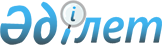 О внесении изменения в приказ Министра по инвестициям и развитию Республики Казахстан от 22 мая 2018 года № 359 "Об утверждении Правил синхронизации работы систем электронного закупа в отношении твердых полезных ископаемых с работой реестра товаров, работ и услуг, используемых при проведении операций по недропользованию, и их производителей"Приказ и.о. Министра промышленности и строительства Республики Казахстан от 28 марта 2024 года № 112. Зарегистрирован в Министерстве юстиции Республики Казахстан 1 апреля 2024 года № 34205
      ПРИКАЗЫВАЮ:
      1. Внести в приказ Министра по инвестициям и развитию Республики Казахстан от 22 мая 2018 года № 359 "Об утверждении Правил синхронизации работы систем электронного закупа в отношении твердых полезных ископаемых с работой реестра товаров, работ и услуг, используемых при проведении операций по недропользованию, и их производителей" (зарегистрирован в Реестре государственной регистрации нормативных правовых актов за № 17077) следующее изменение:
      в Правилах синхронизации работы систем электронного закупа в отношении твердых полезных ископаемых с работой реестра товаров, работ и услуг, используемых при проведении операций по недропользованию, и их производителей, утвержденных указанным приказом:
      пункт 5 изложить в следующей редакции:
      "5. Для проведения мероприятий по синхронизации работ уполномоченный орган создает рабочую группу на постоянной основе.
      Общее количество членов рабочей группы составляет нечетное число, но не менее пяти человек.
      Состав рабочей группы формируется из числа представителей уполномоченного органа, национального института развития в области развития внутристрановой ценности. 
      На первом заседании рабочей группы большинством голосов избирается председатель рабочей группы из числа ее членов, который руководит работой рабочей группы и председательствует на ее заседаниях. В случае временного отсутствия председателя рабочей группы, его функции осуществляет один из членов рабочей группы путем открытого голосования простым большинством голосов из числа ее членов.
      Кворум для проведения заседания рабочей группы составляет не менее 50 (пятидесяти) процентов от общего количества членов рабочей группы. Каждый член рабочей группы имеет один голос. Решения рабочей группы принимаются простым большинством голосов от общего числа членов рабочей группы, участвующих в голосовании, путем открытого голосования. При равенстве голосов голос председателя рабочей группы является решающим. Члены рабочей группы, не согласные с принятым решением, могут отразить особое мнение в письменном виде, которое прилагается к протоколу рабочей группы.
      По результатам заседания рабочей группы уполномоченным органом в течение пяти рабочих дней обеспечивается составление протокола в двух экземплярах (по одному для уполномоченного органа и заявителя), который подписывается председателем рабочей группы и всеми присутствующими членами рабочей группы.";
      2. Департаменту развития промышленной инфраструктуры и внутристрановой ценности Министерства промышленности и строительства Республики Казахстан в установленном законодательством порядке обеспечить:
      1) государственную регистрацию настоящего приказа в Министерстве юстиции Республики Казахстан;
      2) размещение настоящего приказа на интернет-ресурсе Министерства промышленности и строительства Республики Казахстан.
      3. Контроль за исполнением настоящего приказа возложить на курирующего вице-министра промышленности и строительства Республики Казахстан.
      4. Настоящий приказ вводится в действие по истечении десяти календарных дней после дня его первого официального опубликования.
      "СОГЛАСОВАН"Министерство цифрового развития,инноваций и аэрокосмическойпромышленностиРеспублики Казахстан
      "СОГЛАСОВАН"Министерство энергетикиРеспублики Казахстан
					© 2012. РГП на ПХВ «Институт законодательства и правовой информации Республики Казахстан» Министерства юстиции Республики Казахстан
				
      исполняющий обязанностиМинистра промышленностии строительстваРеспублики Казахстан

И. Шархан
